13.04.2020 – 17.04.2020Учитель – логопед рекомендует.Игры и упражнения для развития речи по теме   «Город. Дом.» Подготовила учитель – логопед Бреславец О.Я.Дети должны усвоить: названия некоторых частей дома; как строят дом; для чего он нужен; понятия много этажей, один этаж, высокий, низкий.Лексико-грамматические игры и упражнения«Что нужно домику?» Составление предложений по образцу логопеда.Взрослый показывает детям картинку с изображением дома' и вместе с детьми выясняет, из каких частей он состоит. Затем спрашивает: «Что нужно домику?» Домику нужна крыша. Домику нужны стены.Домику нужны окна. Домику нужны балконы. Домику нужны этажи. Домику нужны полы. Домику нужны лестницы.«Что есть в домике?» Усвоение категории предложного падежа с предлогом в; существительных с обобщающим значением.Взрослый  показывает детям поочередно ряд картинок, опираясь на которые они рассказывают, что есть в домике.В домике есть мебель.В домике есть одежда.В домике есть обувь.В домике есть посуда.В домике есть продукты.В домике есть игрушки.В домике есть цветы.Чтение с выражением загадок.Взрослый разъясняет детям их значение. Дети повторяют загадки за взрослым (2 раза).Кто в дом ни идет, Меня за ручку берет.(Дверь)Много соседей, все рядом живут, А никогда не видятся.(Окна)Четыре братцаПод одной крышей стоят.(Стол)« Что есть в твоей комнате?» Составление предложений с однородными членами.Каждый ребенок рассказывает, что есть в его комнате. При необходимости взрослый  помогает. Развитие связной речи«Рисуем картину». Учить проводить прямые линии (дорожка, забор); прямые замкнутые линии (гараж, окошко, дверь, крыша, дом); сюжетному рисованию; располагать предметы налисте бумаге (вверху, внизу, посередине, с одной стороны, с другой стороны); последовательному рассказу о ходе работы.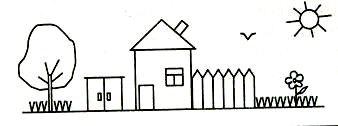 «Посередине я нарисовал дом: вот окно, вот крыша, вот дверь. С одной стороны — забор. С другой стороны — дерево. Около дерева я нарисовал гараж. Вверху — солнышко и птичку. Внизу — травку и цветочек».Сенсорное развитие«Соберем домик». Обратить внимание на пространственное расположение деталей предмета.У ребенка на столе лежат геометрические фигуры, изображающие какую-либо часть дома. Ребенок составляет из этих фигур домик.Зачин взрослого (ребенок  повторяет):Мы с (имя ребенка) играем, Домик быстро собираем.Работа над звуковой стороной речи «Повтори слова парами» Повторение и различение слов с близким звуковым составом.Слова: дом — сом; дверь — зверь; окошко — кошка; крыша — крыса; печка — речка; стена — спина; пол — стол; потолок — утолок; диван — великан; труба — трава.Физкультминутка -логоритмика«Строим дом». Импровизация движений в такт стихотворения.Молотком и топором Строим, строим новый дом. В доме много этажей, Много взрослых и детей.